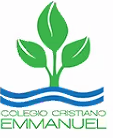 RUTA DE TRABAJOClase Nº 6 “El Sol como la fuente principal de energía en la Tierra”Estimado(a) alumno(a):A continuación, te presentó la ruta de trabajo que tendrás que realizar para seguir con tus estudios en esta unidad. Lee y sigue cada uno de estos pasos: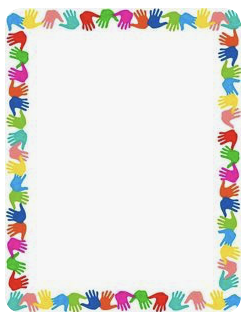 									Tía Ximena Rodríguez U.SANTIAGO, octubre 2020.